 Osnovna škola Katarina Zrinska Mečenčani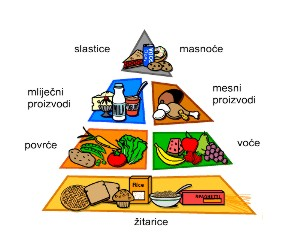 J E L O V N I K  –  veljača 2024. god.U Mečenčanima, 1. veljače 2024. god. 1. TJEDAN1. i 2. veljače2. TJEDAN5. – 9. veljače3. TJEDAN12. – 16. veljače4. TJEDAN26. – 29. veljačePONEDJELJAKPONEDJELJAKPONEDJELJAKPONEDJELJAKSendvič,čajŠk. pizza,čajTopli sendvič,mlijekoUTORAKUTORAKUTORAKUTORAKRižoto s piletinom, šk. kruhJogurt kolačGrah varivo s kobasicama,kupus salata s mrkvom, šk. kruhkrafnaPileći paprikaš,miješana salata, šk. kruhSavijača s jabukamaSRIJEDASRIJEDASRIJEDASRIJEDA-Musaka od krumpira i mljevenog mesa,zelena salata s kukuruzom, šk. kruhRiblji štapići, restani krumpir,salata: cikla, šk. kruhjabukaŠpageti s bolognese umakom,kupus salata s mrkvompudingČETVRTAKČETVRTAKČETVRTAKČETVRTAKPileći medaljoni,prilog: krumpir i kelj, šk. kruhpuding Varivo od mahuna s junetinom, šk. kruh,puding Bečki odrezak, rizi-bizi,salata: kiseli krastavci, šk. kruh,puding  Juneći gulaš s tjesteninom,salata: kiselo zeljejabukaPETAKPETAKPETAKPETAKLepinje s vrhnjemvoćeRiblji štapići,pire od krumpira i batatavoćeZapečena tjestenina sa sirom, čajvoće-